        В соответствии с решением Собрания депутатов Батыревского муниципального округа от 23 августа 2023 года № 17/4 «Об утверждении Положения о порядке назначения и выплаты пенсии за выслугу лет (ежемесячной доплаты к пенсии) муниципальным служащим Батыревского муниципального округа Чувашской Республики»,1. Создать Комиссию по установлению стажа муниципальной службы, дающего право на назначение пенсии за выслугу лет (ежемесячной доплаты к пенсии).2. Утвердить прилагаемые:1) Положение о Комиссии по установлению стажа муниципальной службы, дающего право на назначение пенсии за выслугу лет (ежемесячной доплаты к пенсии);2) состав Комиссии по установлению стажа муниципальной службы, дающего право на назначение пенсии за выслугу лет (ежемесячной доплаты к пенсии).3. Организацию выполнения настоящего распоряжения возложить на отдел правовой и кадровой работы администрации Батыревского муниципального округа.Глава Батыревскогомуниципального округа                                                                                      Р.В.СеливановУтвержденопостановлением администрацииБатыревского муниципального округаот 29__._11__.2023 г. №1426Положениео Комиссии по установлению стажа муниципальной службы, дающего право на назначение пенсии за выслугу лет(далее именуется – Положение)I. Общие положения1. Комиссия по установлению стажа муниципальной службы, дающего право на назначение пенсии за выслугу лет (далее именуется - Комиссия) создается распоряжением администрации Батыревского муниципального округа Чувашской Республики.2. Положение о Комиссии и ее состав утверждаются постановлением администрации Батыревского муниципального округа Чувашской Республики.3. Комиссия осуществляет свою деятельность на коллегиальной основе во взаимодействии с муниципальными органами Батыревского муниципального округа.4. Комиссия руководствуется в своей деятельности Конституцией Российской Федерации, федеральными законами, нормативными правовыми актами Президента Российской Федерации, нормативными правовыми актами Правительства Российской Федерации, законами и иными нормативными правовыми актами Чувашской Республики,  Батыревского муниципального округа, а также настоящим Положением.5. Задачами Комиссии являются: 1) рассмотрение вопросов об установлении стажа муниципальной службы, дающего право на пенсию за выслугу лет при увольнении с муниципальной службы в Батыревском муниципальном округе по основаниям, дающим право на пенсию за выслугу лет в соответствии с Положением о порядке назначения и выплаты пенсии за выслугу лет (ежемесячной доплаты к пенсии) муниципальным служащим Батыревского муниципального округа Чувашской Республики;2) рассмотрение вопросов о включении в стаж муниципальной службы, дающий право на пенсию за выслугу лет, иных периодов службы (работы) на отдельных должностях руководителей и специалистов предприятий, учреждений и организаций (по представлению руководителя отраслевого (функционального) органа администрации Батыревского муниципального округа, в котором муниципальный служащий замещал должность муниципальной службы).II. Компетенция Комиссии6. Комиссия:1)  принимает решения об установлении стажа муниципальной службы, дающего право на назначение пенсии за выслугу лет;2) отказывает по результатам рассмотрения документов, не содержащих необходимых сведений.III. Права и обязанности членов Комиссии7. Председатель Комиссии:1) осуществляет общее руководство Комиссией;2)  ведет заседания Комиссии и подписывает ее решения;3) дает устные и письменные поручения заместителю председателя Комиссии и членам Комиссии, связанные с деятельностью Комиссии;4) привлекает должностных лиц отраслевых (функциональных) органов администрации Батыревского муниципального округа и других лиц для участия в работе Комиссии.8. Секретарь Комиссии:1) ведет учет представленных в Комиссию документов и принятых Комиссией решений;2) докладывает председателю Комиссии или его заместителю о поступивших в Комиссию документах;3) готовит проекты решений Комиссии и осуществляет контроль их выполнения;4)  ведет делопроизводство Комиссии;5)  организует заседания Комиссии;6)  уведомляет членов Комиссии о дате проведения заседания;7)  ведет протокол заседания Комиссии;8) выполняет другие функции, определяемые председателем Комиссии, связанные с организацией деятельности Комиссии.9. Члены Комиссии участвуют в заседаниях Комиссии и принятии решений, а также выполняют поручения председателя Комиссии и его заместителя, связанные с деятельностью Комиссии. В случае несогласия с решением, члены Комиссии вправе представить письменное возражение к решению, которое в обязательном порядке прилагается к протоколу заседания Комиссии.IV. Обеспечение деятельности Комиссии10. Заседания Комиссии проводятся по мере необходимости с учетом сроков, указанных в пункте 12 главы IV настоящего Положения.11. Необходимые документы: копия трудовой книжки, заверенная по последнему месту службы, и иные документы, подтверждающие в соответствии с действующим законодательством о пенсионном обеспечении муниципальных служащих периоды службы (работы), включаемые в стаж муниципальной службы для назначения пенсии за выслугу лет, предоставляются секретарю Комиссии руководителем отраслевого функционального органа администрации Батыревского муниципального округа (в день представления гражданами заявления и документов для назначения пенсии за выслугу лет) и регистрируются в отдельной книге.12. Комиссия в трехнедельный срок со дня представления документов, указанных в пункте 11 главы IV настоящего Положения, принимает решение об установлении стажа муниципальной службы, дающего право на назначении пенсии за выслугу лет.13. Комиссия правомочна принимать решения, если в заседании принимают участие не менее двух третей от общего количества членов Комиссии. Заседание Комиссии в отсутствие председателя по его поручению проводит его заместитель.14. При принятии решений Комиссия руководствуется принципами законности, гласности и коллегиальности. Решения Комиссии принимаются простым большинством голосов из числа присутствующих на заседании членов Комиссии. В случае равенства голосов решающим является голос председателя Комиссии, а при его отсутствии - заместителя председателя Комиссии, ведущего заседание.15. Решение  Комиссии оформляется протоколом, который подписывается всеми членами Комиссии. 16. Решение Комиссии вступает в силу со дня его принятия.17. Решение Комиссии, принятое в пределах ее компетенции, обязательно для исполнения.УТВЕРЖДЕНпостановлением администрацииБатыревского муниципального округаот ____________2023 г № ______СоставКомиссии по установлению стажа муниципальной службы, дающего право на назначение пенсии за выслугу лет (ежемесячной доплаты к пенсии).  ЧĂВАШ  РЕСПУБЛИКИНПАТĂРЬЕЛ                                     МУНИЦИПАЛЛĂ ОКРУГĔНАДМИНИСТРАЦИЙĔ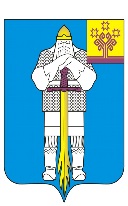 ЧУВАШСКАЯ  РЕСПУБЛИКААДМИНИСТРАЦИЯБАТЫРЕВСКОГОМУНИЦИПАЛЬНОГО ОКРУГАЙЫШĂНУ__.___.2023 ç.,  № ____Патăрьел ялěПОСТАНОВЛЕНИЕ_29__._11__.2023 г. №1426_____село БатыревоО  Комиссии по установлению стажа муниципальной службы,дающего право на назначение пенсии    за    выслугу    лет (ежемесячной доплаты к пенсии)Председатель Комиссии-заместитель главы Батыревского муниципального округа по социальным вопросам- начальник финансового отдела администрации Батыревского муниципального округа Заместитель председателя Комиссии-начальник –главный бухгалтер МКУ ЦФХО муниципального образования «Батыревский муниципальный округ Чувашской Республикисекретарь Комиссии –главный специалист-эксперт отдела правовой и кадровой работы администрации Батыревского муниципального округа, Члены Комиссии:начальник отдела правовой и кадровой работы администрации Батыревского муниципального округа Чувашской Республикиначальник отдела социальной защиты населения Батыревского района руководитель Клиентской службы (на правах отдела) в Батыревском муниципальном округе Отделения социального фонда по Чувашской Республике-Чувашии